Dear Sir/Madam,	Please note that the following Work Item under AAP received comments during Additional Review and will be submitted for approval at the next meeting of Study Group 5 (Geneva, 15-24 May 2017):Draft new Recommendation ITU-T L.1315, Standardization terms and trends in energy efficiency (see TD41 (GEN/5)).Yours faithfully,Chaesub Lee
Director of the Telecommunication
Standardization Bureau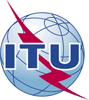 International telecommunication unionTelecommunication Standardization BureauInternational telecommunication unionTelecommunication Standardization BureauGeneva, 12 April 2017Geneva, 12 April 2017Ref:Addendum 2 toTSB Collective letter 1/5Addendum 2 toTSB Collective letter 1/5-	To Administrations of Member States of the Union; -	To ITU-T Sector Members;-	To ITU-T SG 5 Associates; and -	To ITU Academia-	To Administrations of Member States of the Union; -	To ITU-T Sector Members;-	To ITU-T SG 5 Associates; and -	To ITU AcademiaTel:+41 22 730 6301+41 22 730 6301-	To Administrations of Member States of the Union; -	To ITU-T Sector Members;-	To ITU-T SG 5 Associates; and -	To ITU Academia-	To Administrations of Member States of the Union; -	To ITU-T Sector Members;-	To ITU-T SG 5 Associates; and -	To ITU AcademiaFax:+41 22 730 5853+41 22 730 5853-	To Administrations of Member States of the Union; -	To ITU-T Sector Members;-	To ITU-T SG 5 Associates; and -	To ITU Academia-	To Administrations of Member States of the Union; -	To ITU-T Sector Members;-	To ITU-T SG 5 Associates; and -	To ITU AcademiaE-mail:tsbsg5@itu.inttsbsg5@itu.intSubject:Meeting of Study Group 5; Geneva, 15-24 May 2017Meeting of Study Group 5; Geneva, 15-24 May 2017Meeting of Study Group 5; Geneva, 15-24 May 2017Meeting of Study Group 5; Geneva, 15-24 May 2017